                               SUPPLEMENTARY MATERIAL FORFacile Access to Solifenacin Impurity K: One-Step Synthesis and an HPLC-MS method for its determinationRaúl Xifra1 and Andreea L. Turcu2,3*1 Centro de investigación y desarrollo para la Química Orgánica S.L. (CIDQO, S. L.); Polígono Industrial “Can Verdalet”. Calle D; Nave 91, 08490 Tordera, Spain; rxifra@ewatts-tech.com 2 Laboratori de Química Farmacèutica (Unitat Associada al CSIC), Facultat de Farmàcia i Ciències de l’Alimentació, Universitat de Barcelona, Av. Joan XXIII, 27-31, 08028 Barcelona, Spain; aturcu@ub.edu3 Institute of Biomedicine of the University of Barcelona (IBUB), Universitat de Barcelona, Barcelona, Spain.Table of contentsFigure S1: 1H, 13C, DEPT, HSQC, COSY, IR GC/MS (EI),              and UV spectrum of Impurity K					Page S3Figure S2: HPLC/MS-MS of Solifenacin succinate tables		Page S13Figure S3: HPLC/MS-MS of Impurity I					Page S15Figure S4: HPLC/MS-MS of Impurity K					Page S171H, 13C, DEPT, HSQC, COSY, IR, GC/MS (EI) and UV spectrum of Impurity K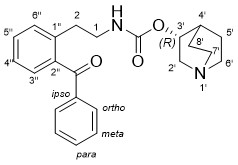 1H (400 MHz, CDCl3)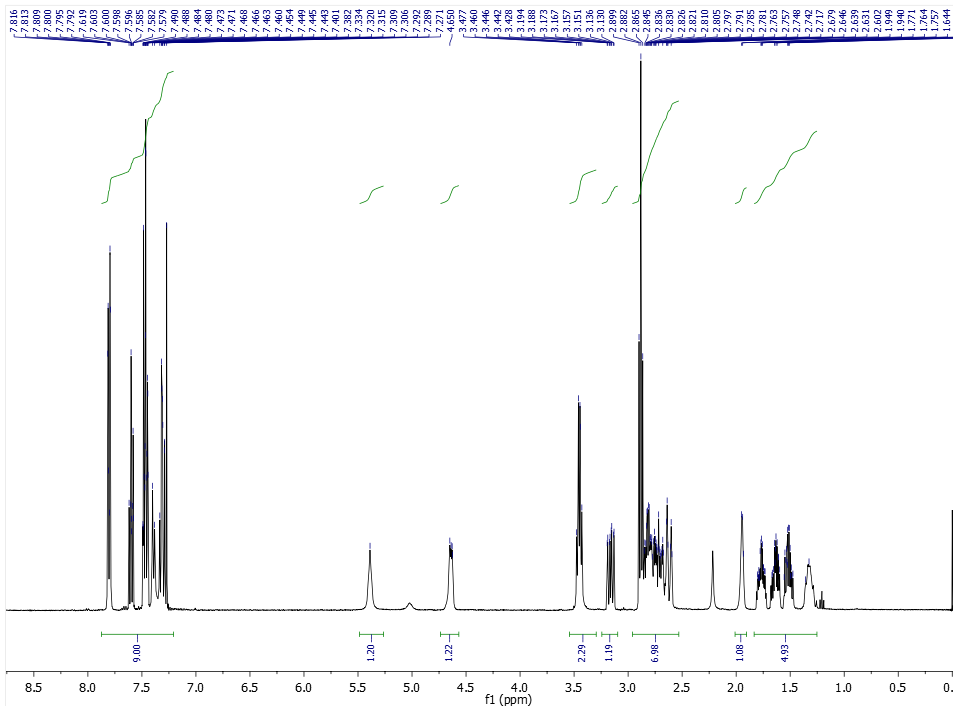 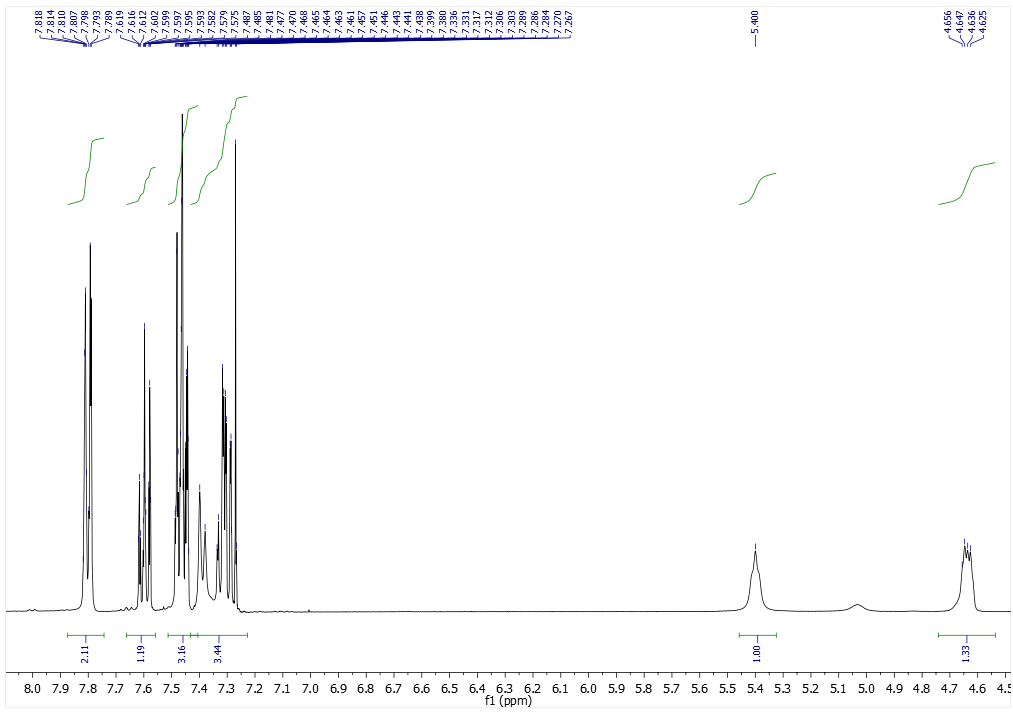 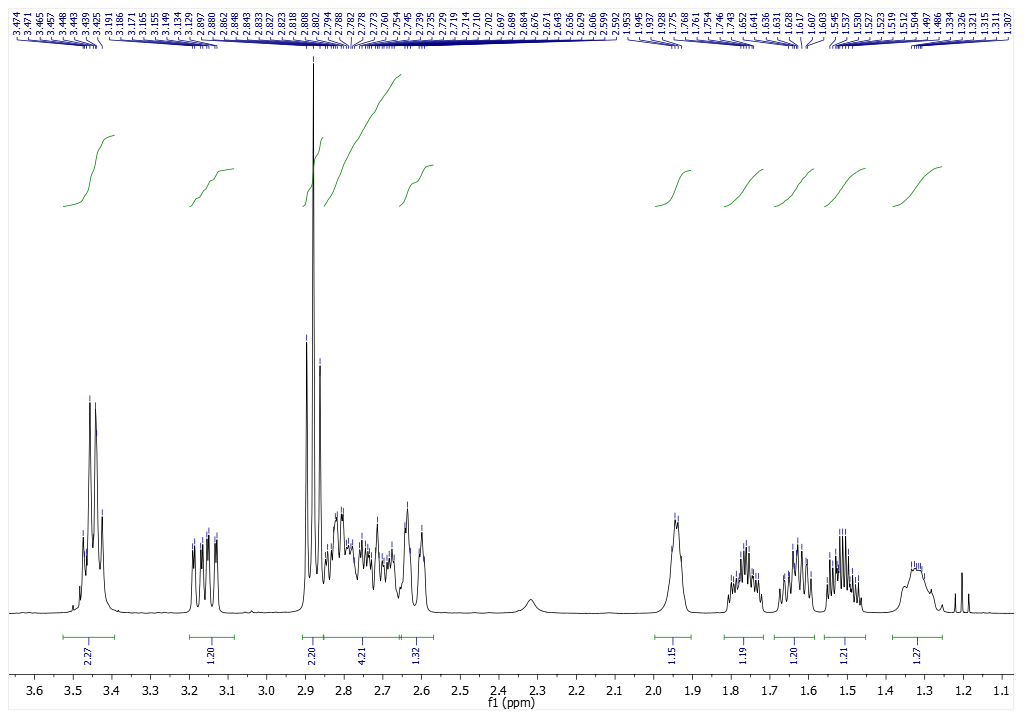 13C (100.16 MHz, CDCl3)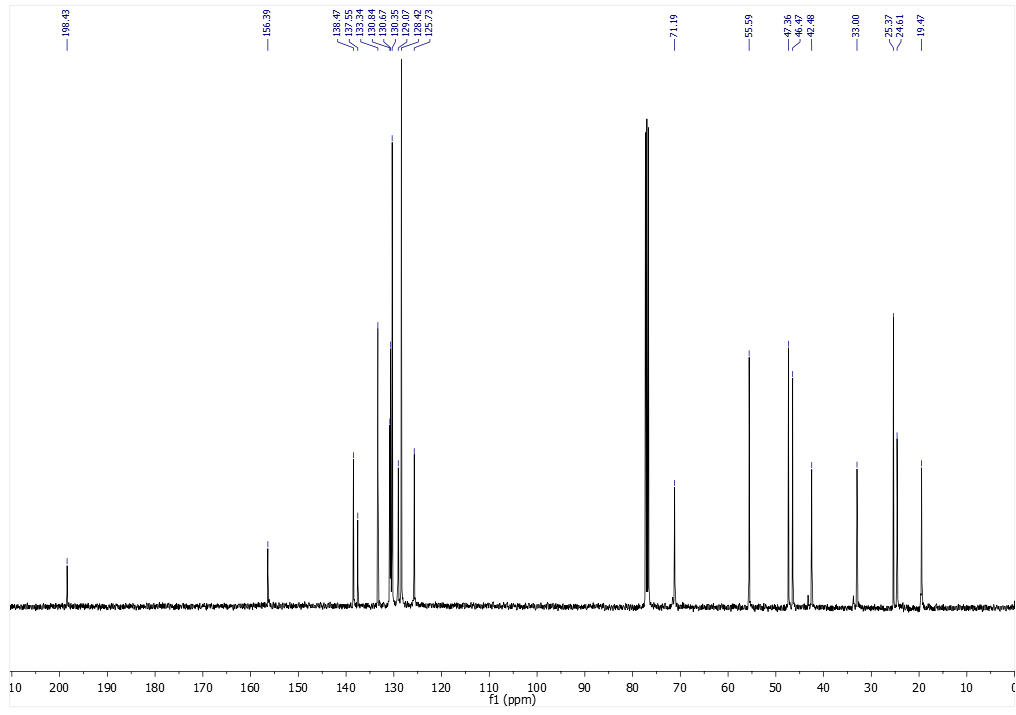 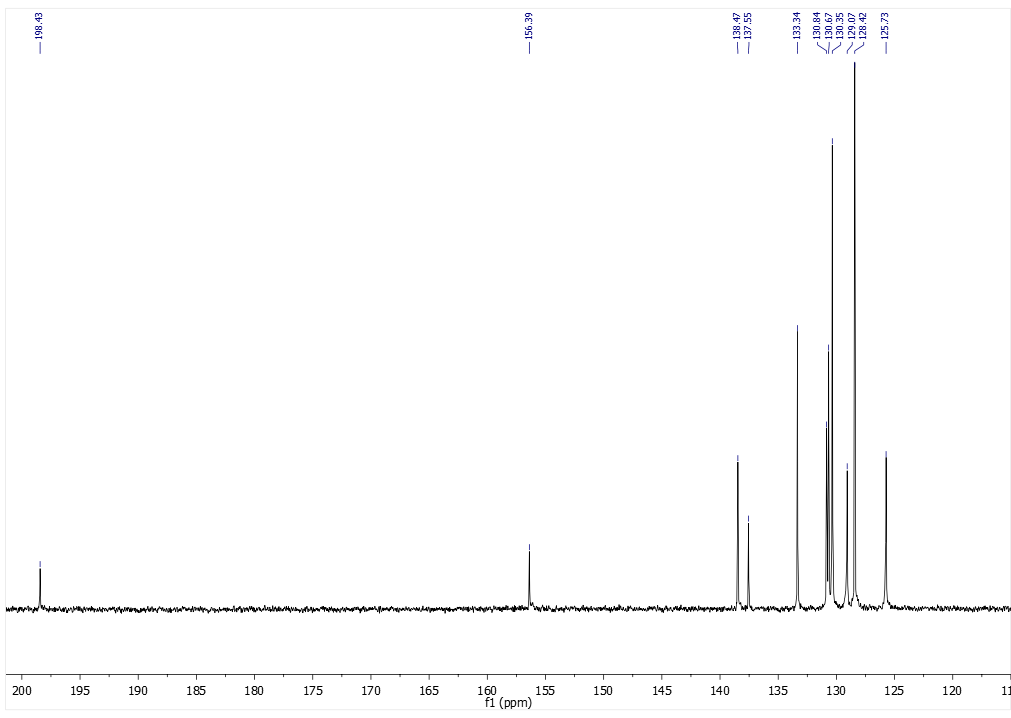 DEPT (400 MHz, CDCl3)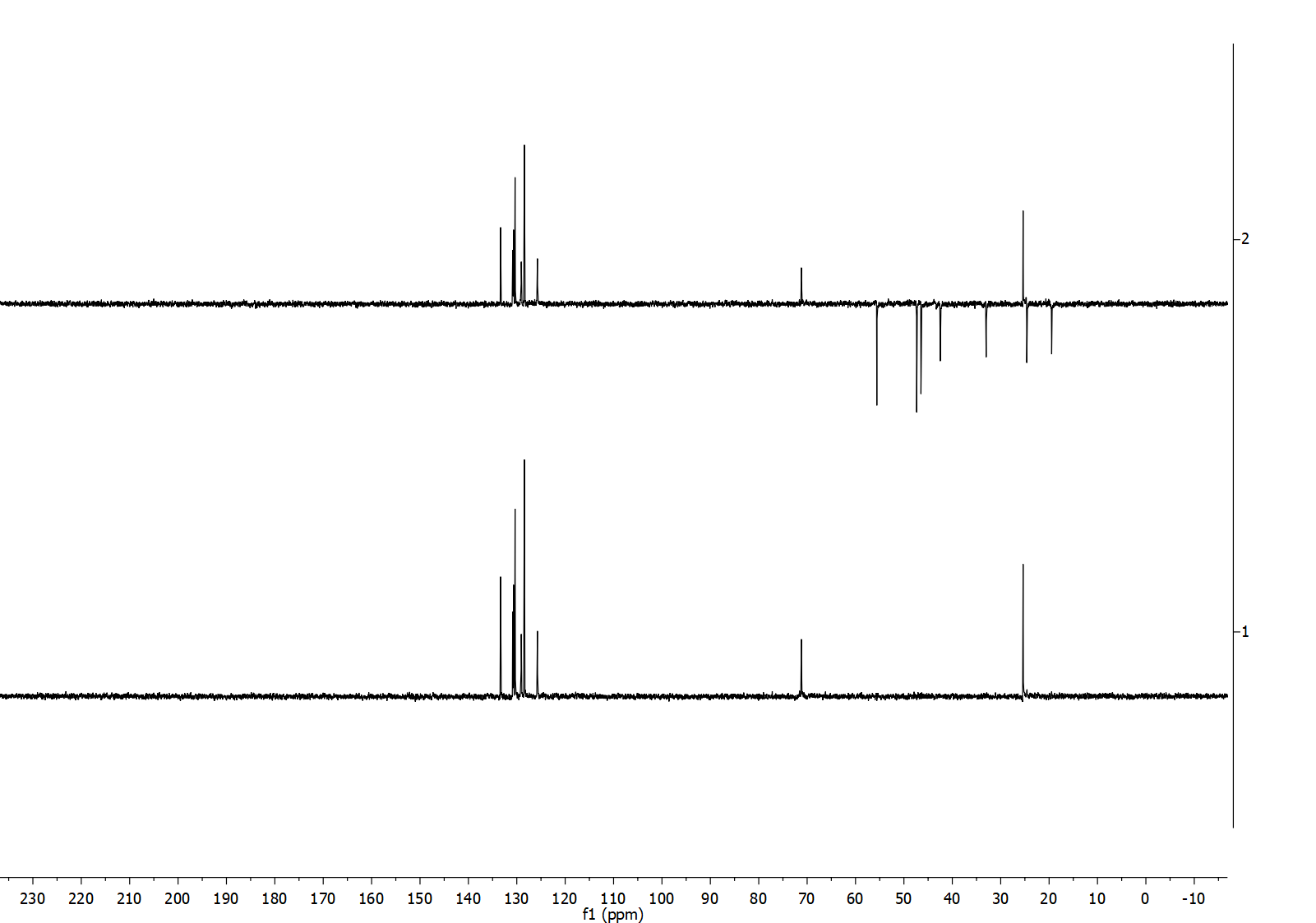 HSQC (400 MHz, CDCl3)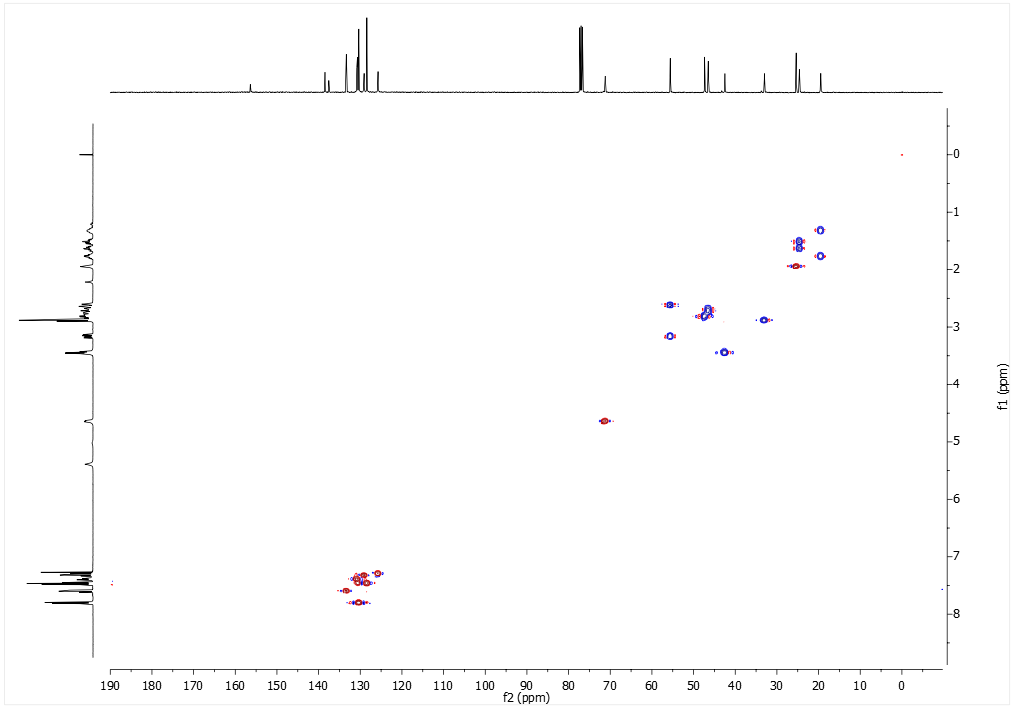 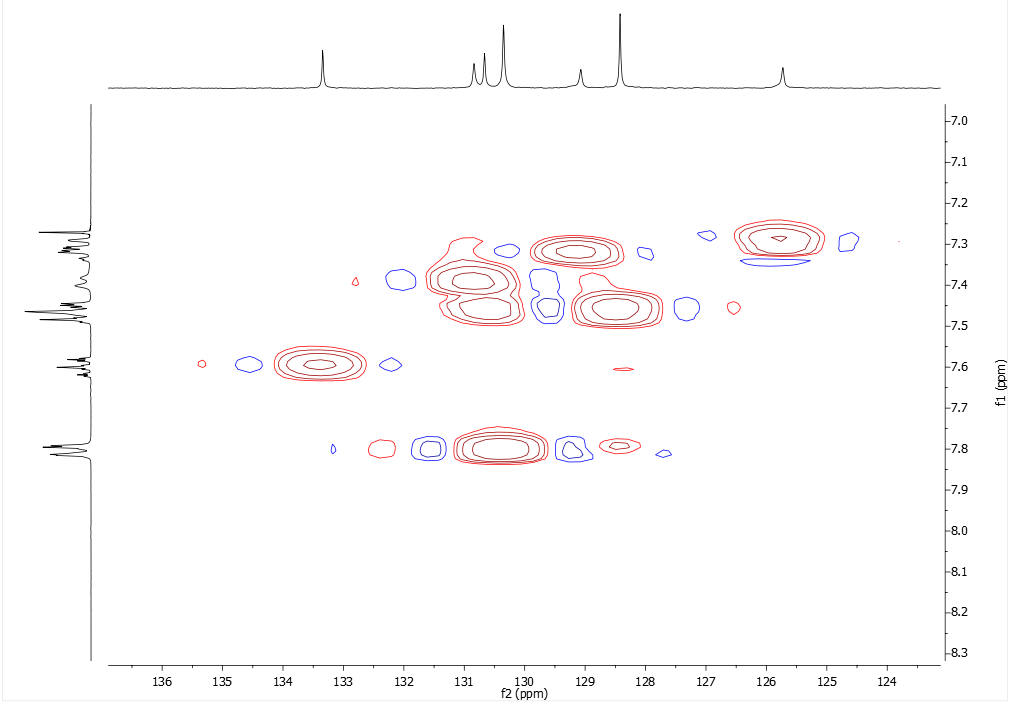 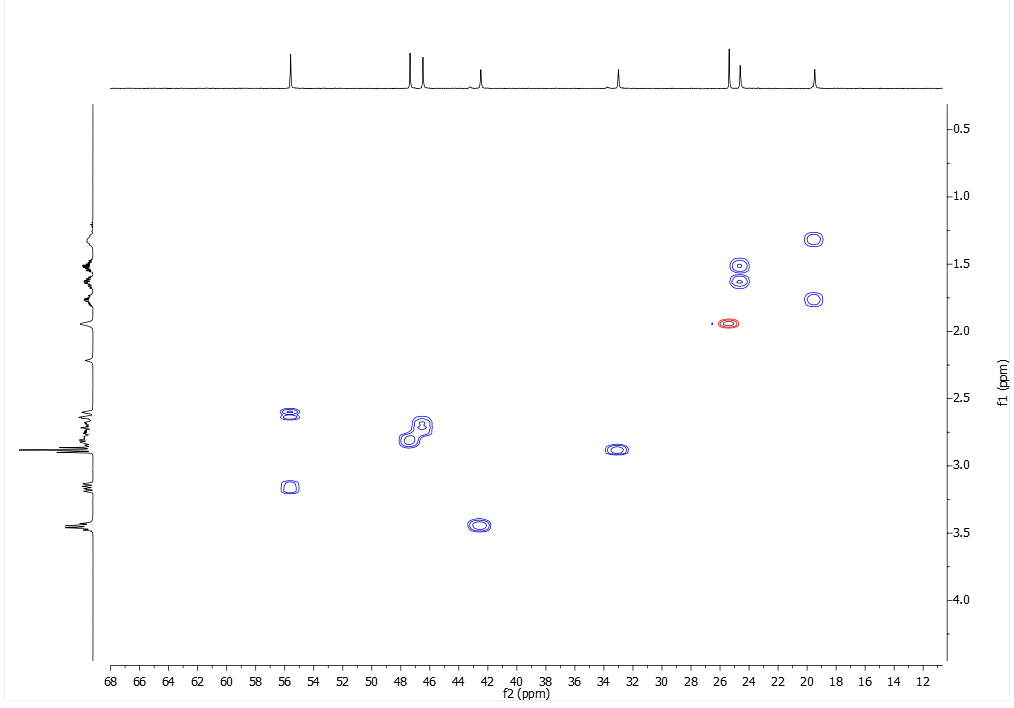 COSY (400 MHz, CDCl3)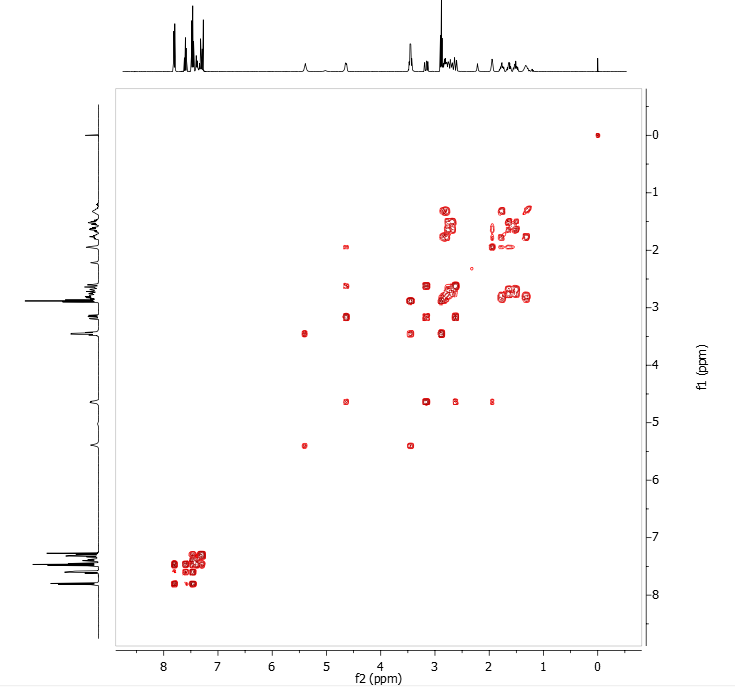 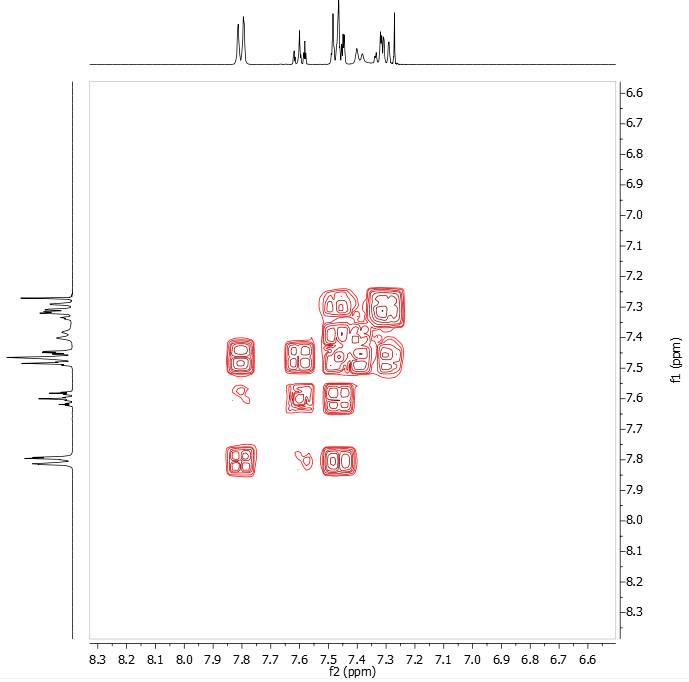 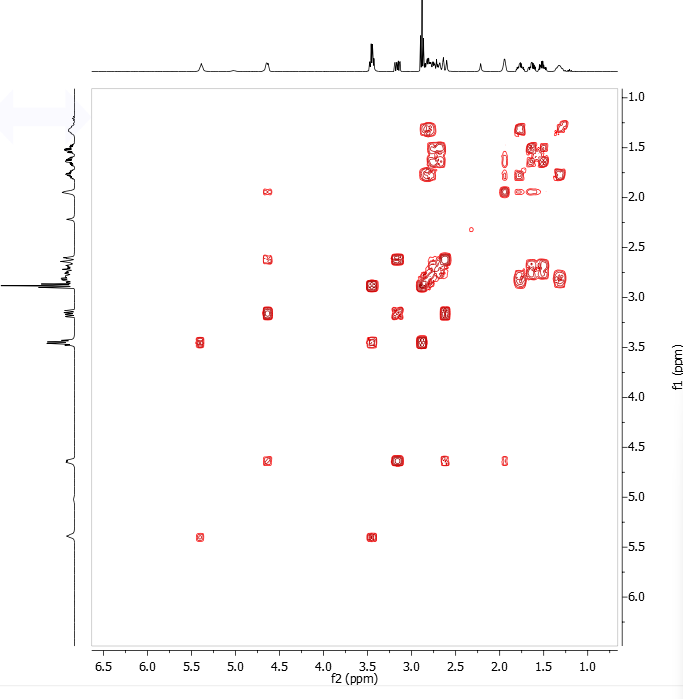 IR (KBr) spectrum of Impurity K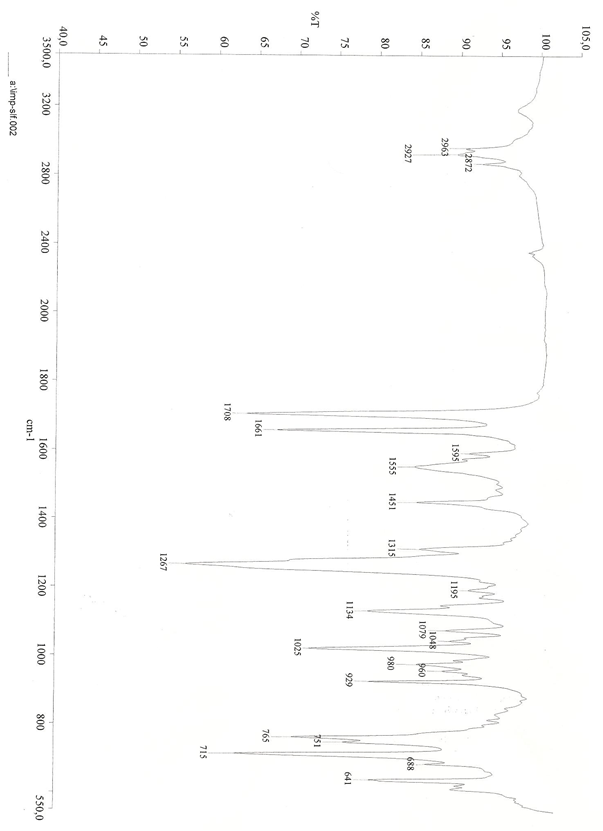 GC/MS (EI) of Impurity K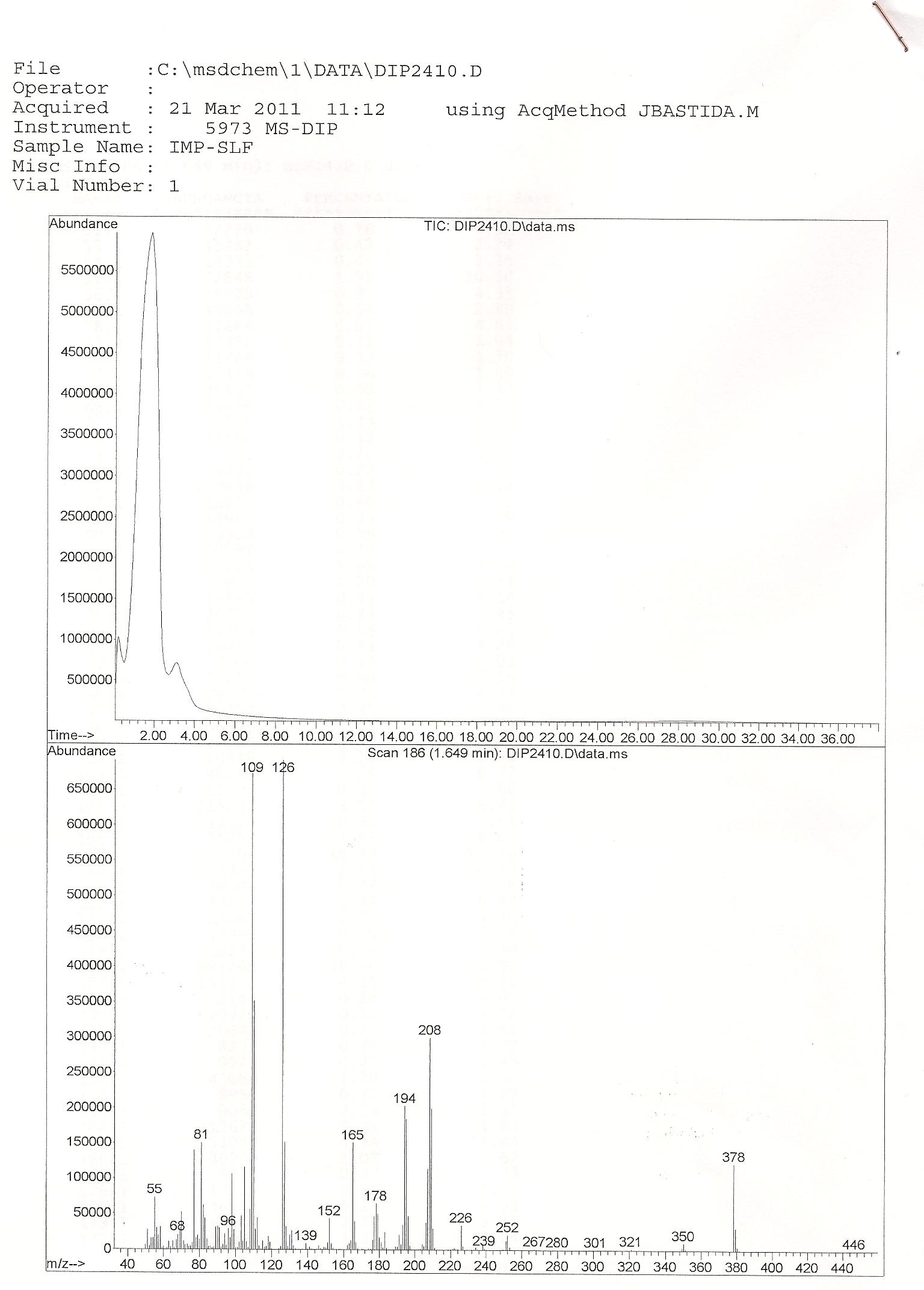 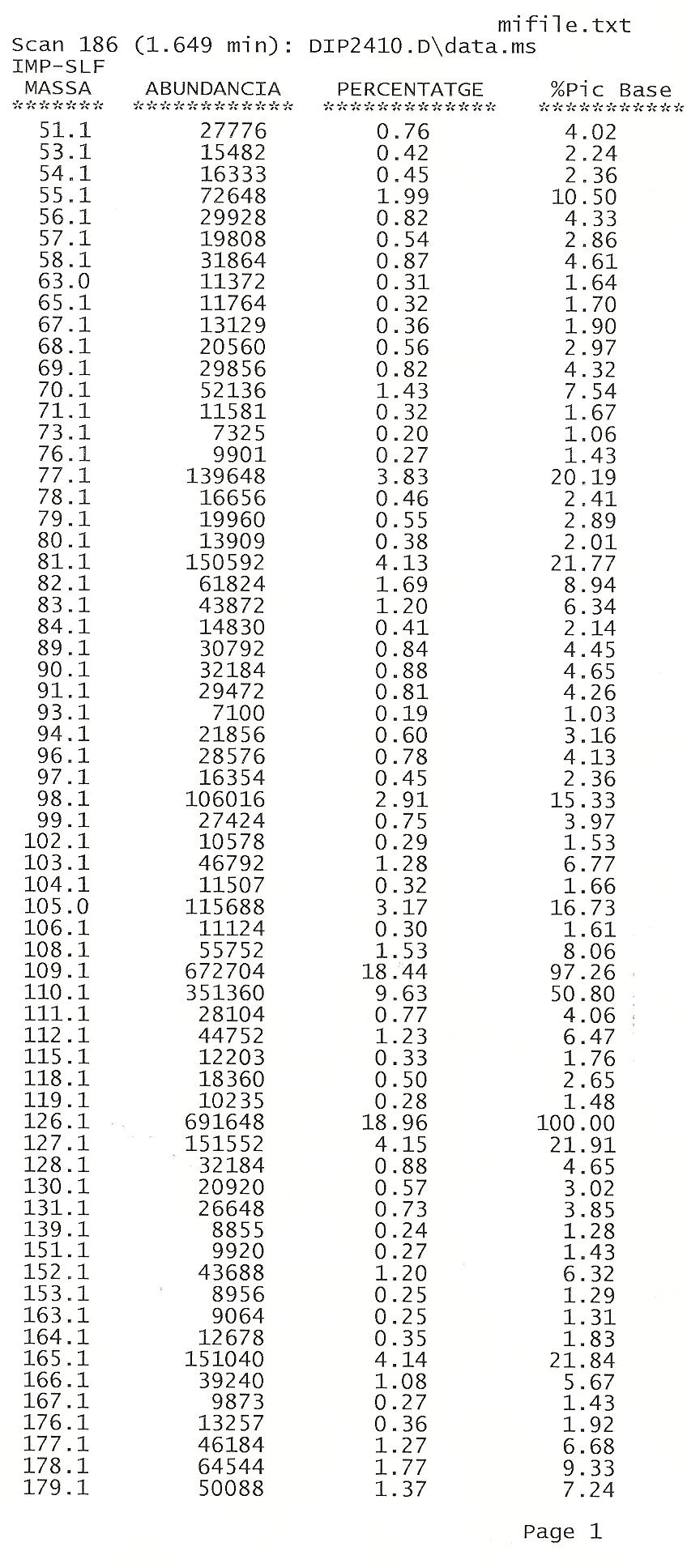 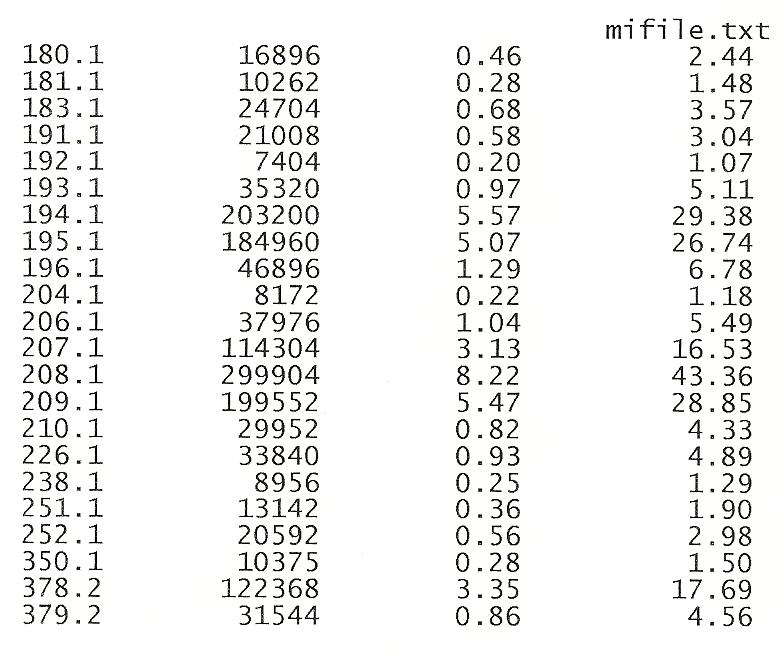 UV of Impurity K: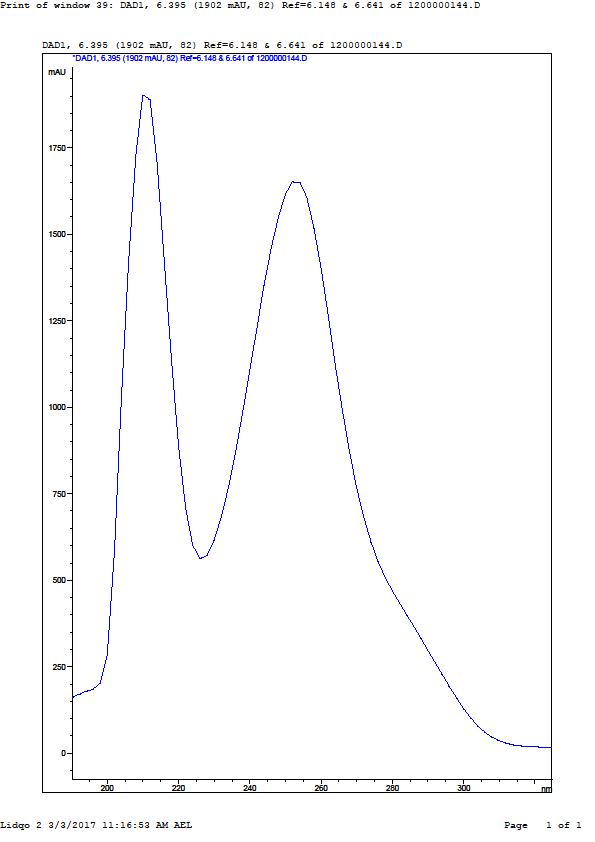 HPLC/MS-MS of Solifenacin succinate tablets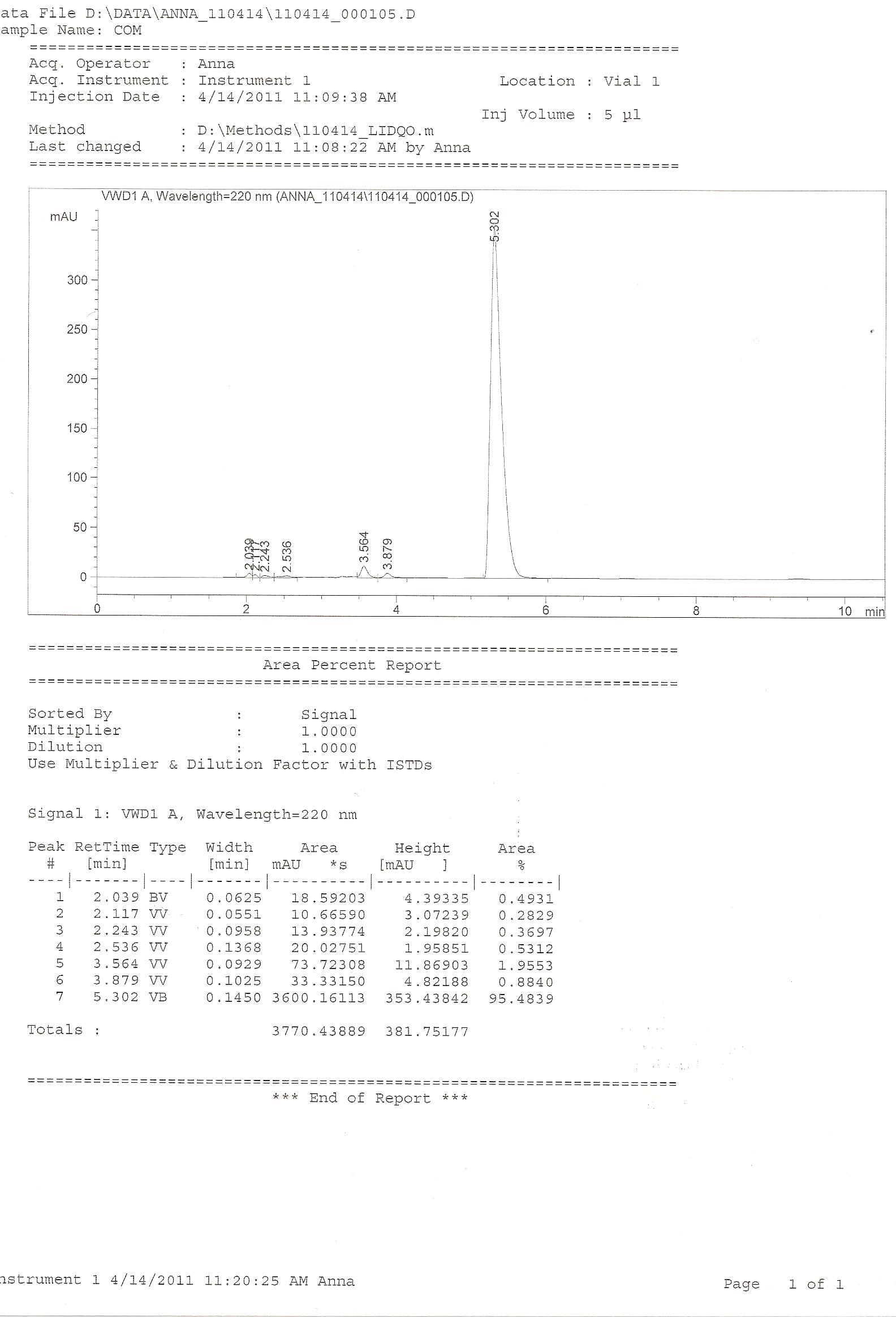 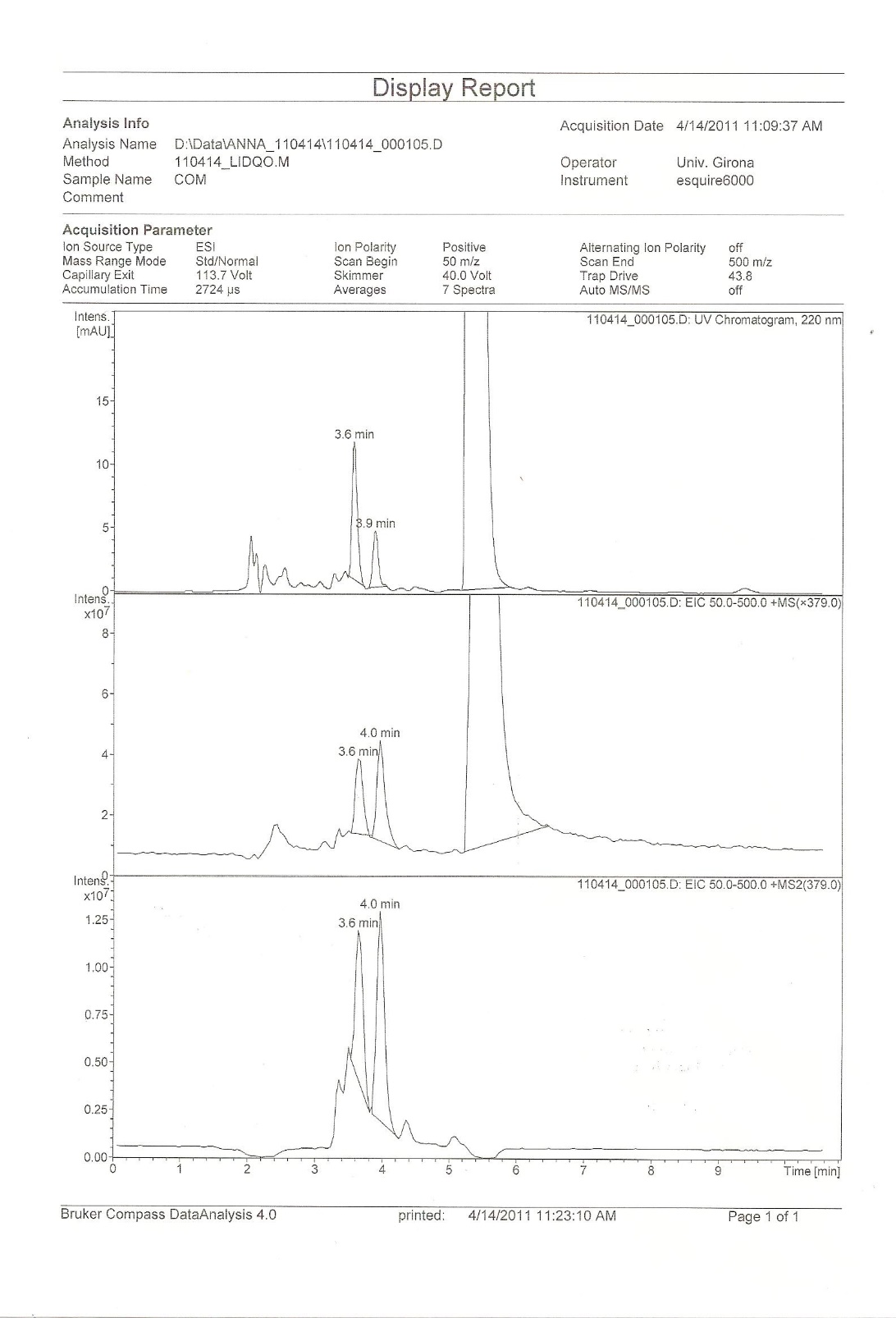 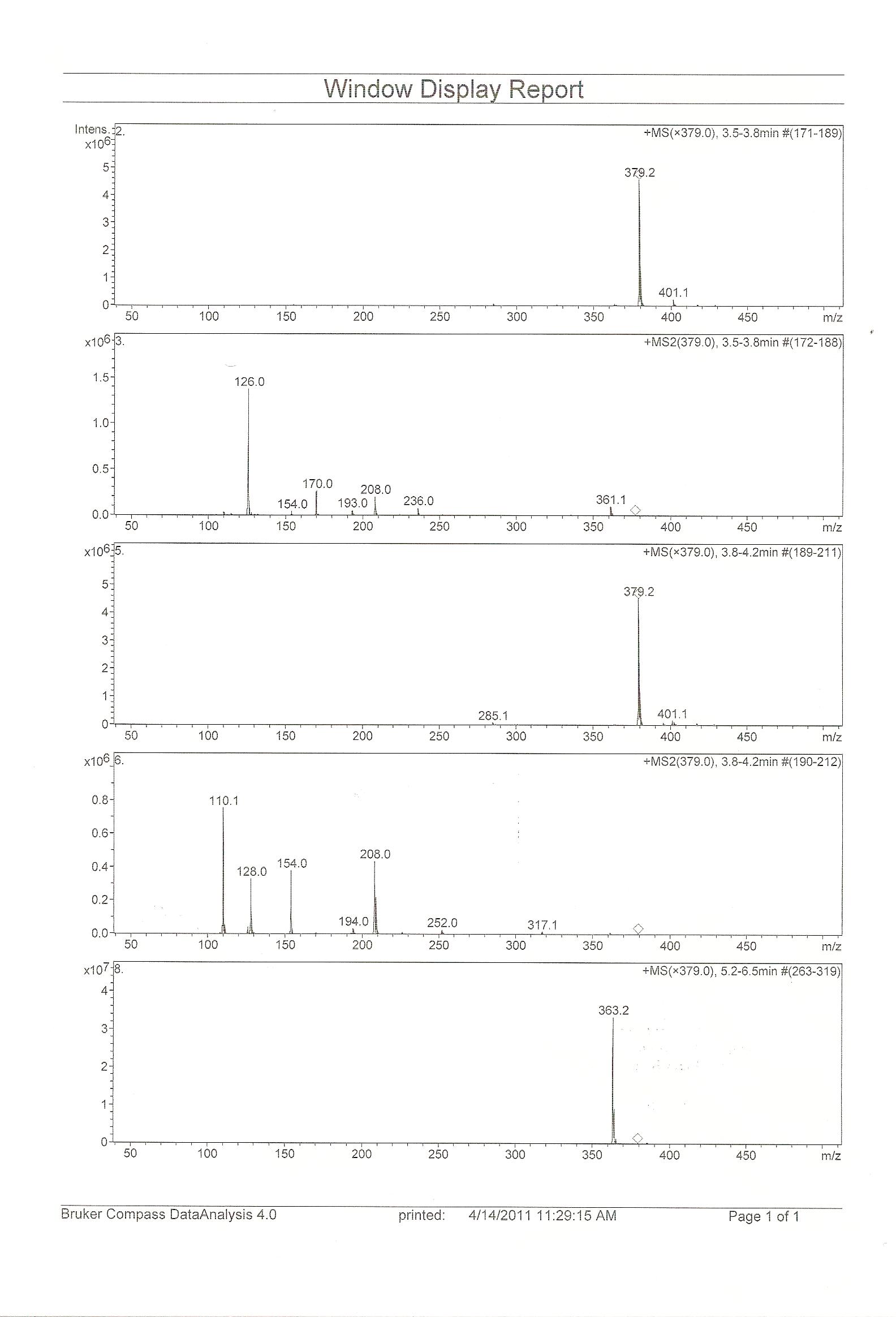 HPLC/MS-MS of Impurity I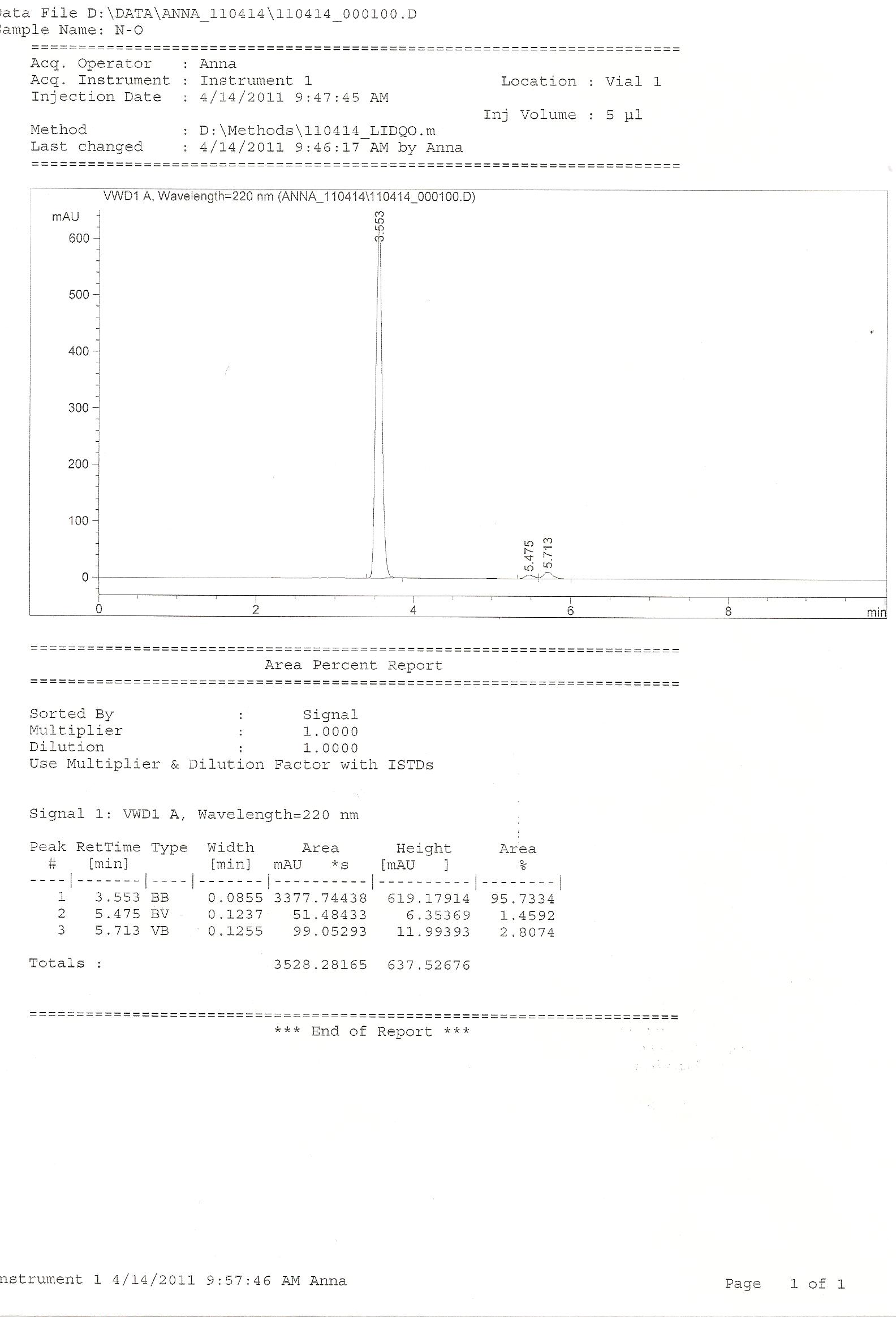 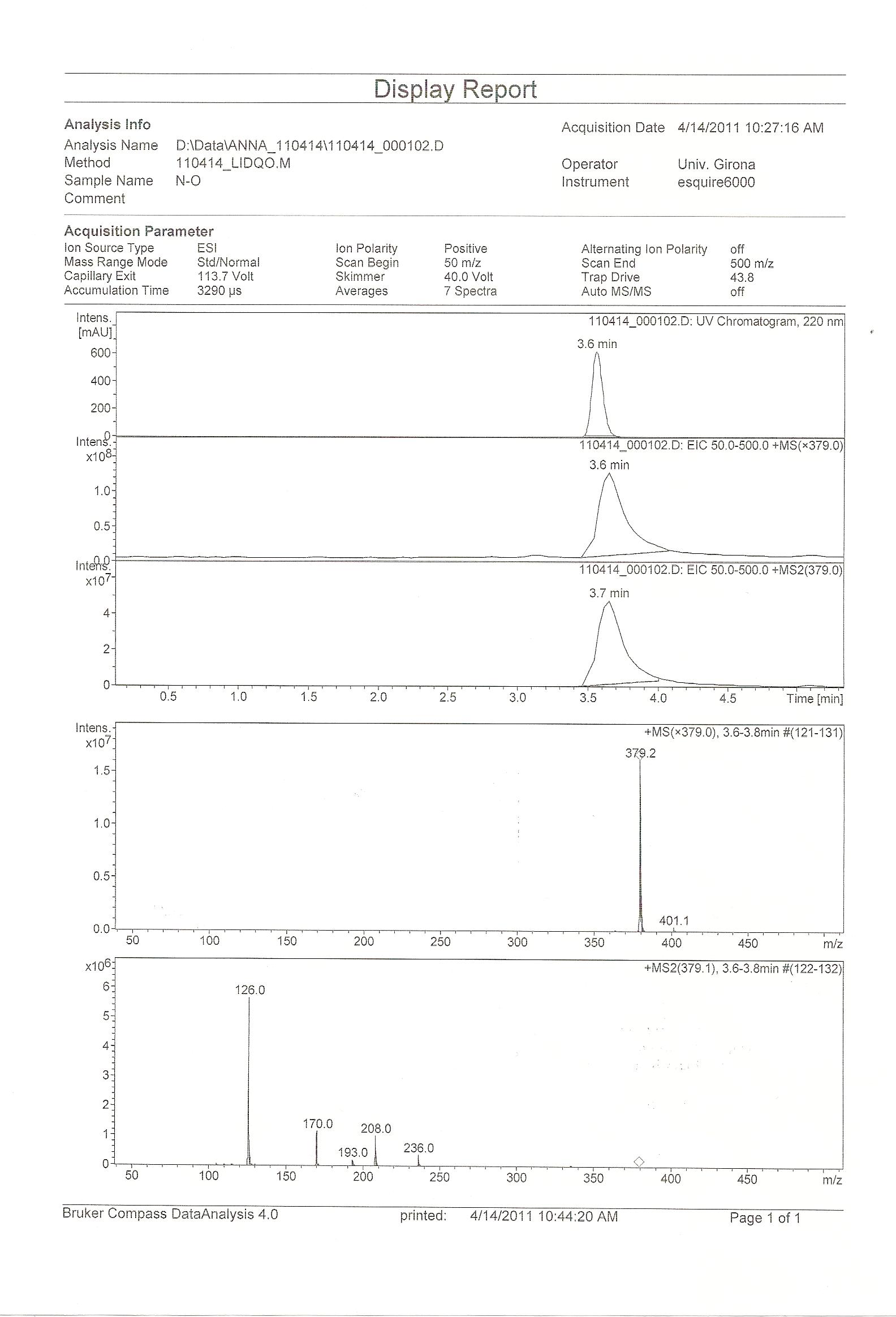 HPLC/MS-MS of Impurity K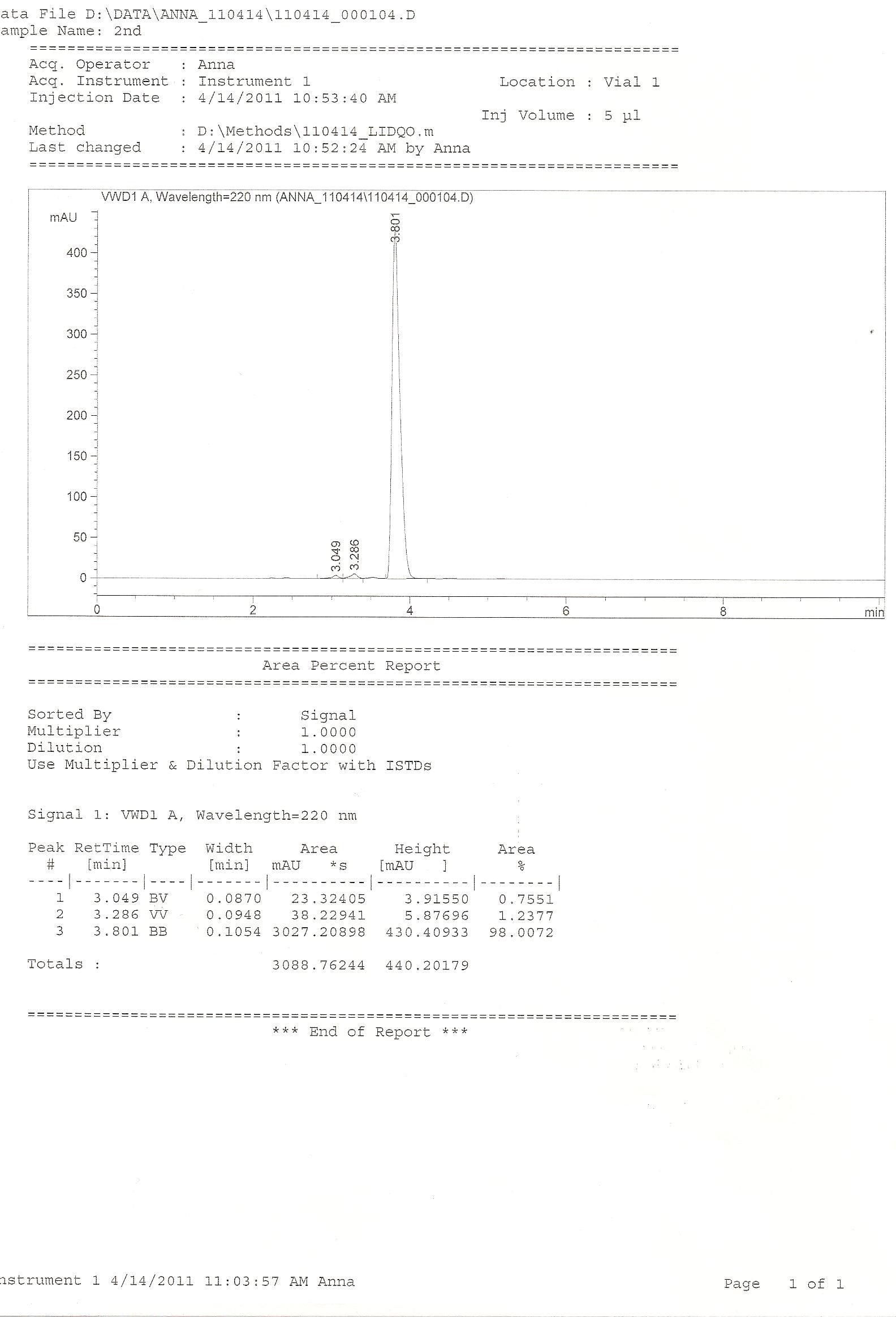 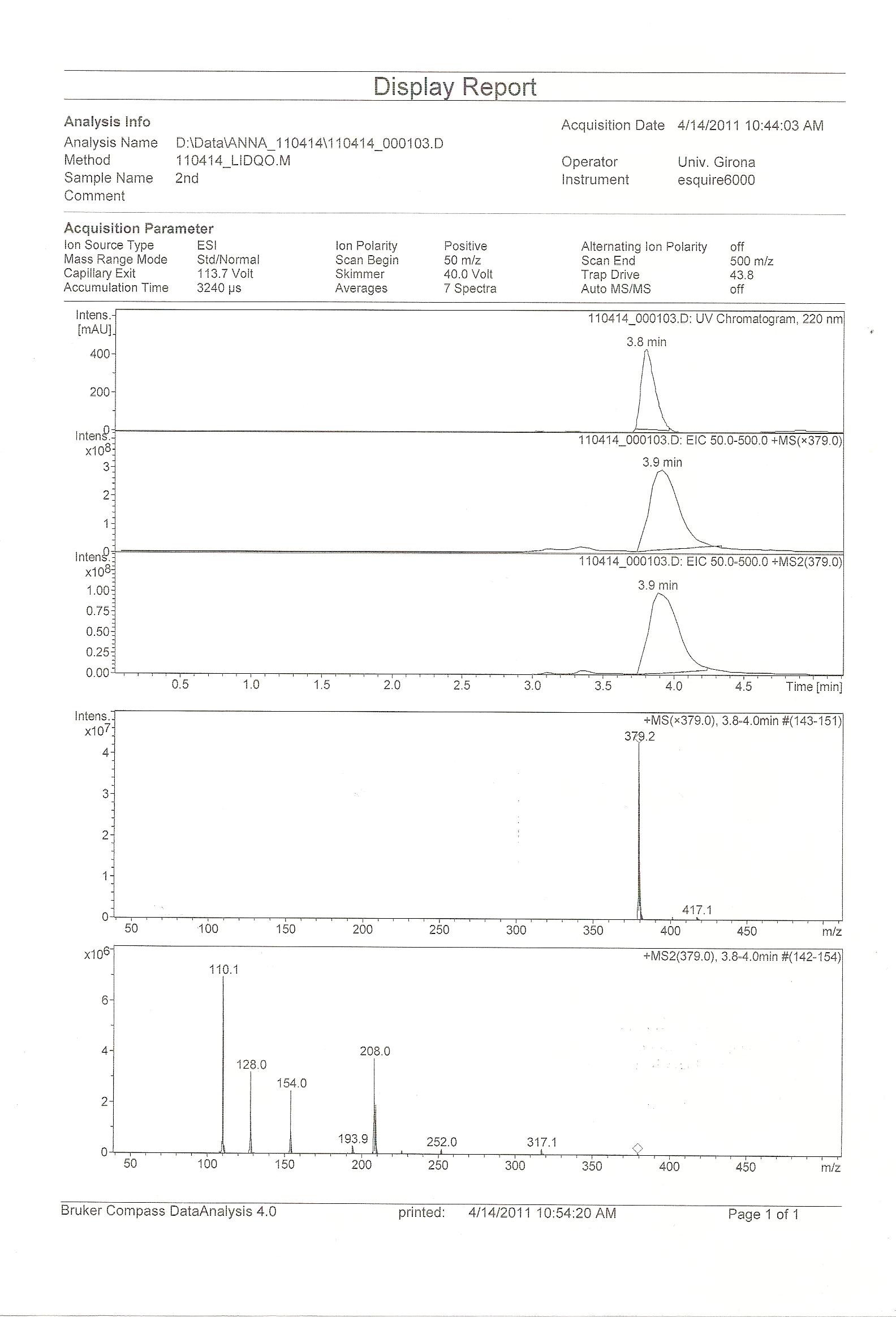 